2022年中招 体育特长生（棒球） 招生简章一、测试时间：2022年06月13日 16:30二、测试形式：首都师范大学附属育新学校（新康校区）田径场三、测试内容及标准2022棒球特长生棒球技能展示满分为100分总分100分=素质40分+专项60分1、素质部分① 棒球掷远（满分20分）② 6米×6折返跑（满分20分）2、专项部分	① 击球	（满分20分）② 游击位置接地滚球杀一垒	（满分20分）③ 三垒位置接平直球（或稍高球）传杀一垒（满分20分）备注：棒球，硬式棒球；场地，棒球垒间距27.43米。四、工作程序1、考生自6月08日至6月09日12：00前到育新学校官网http://www.yuxinschool.com.cn/首页中的“中学动态”栏目下，找到特长生报名文件，家长用手机微信扫描本文下方附件中的二维码，登录趣问卷小程序，完成线上特长生报名。招生咨询电话：82929580（教务处徐老师、王老师）、13810115769（体育周老师）。注意未报名禁止参加测试。2、根据疫情防控工作要求，6月13日测试当天，实行一生一测，错时错峰，请考生按照通知时间，提前30分钟学生报到，在《测试表》上登记信息并配合学校防疫期间的登记和检查等工作。3、专项测试结束后计算得分，分数低于60分者视为不合格。4、对合格者按总分由高到低的顺序确定最终录取名单，满3人为止。5、已确定的统测名单将在校门公示栏公示三天。考生须按要求认真学习“2022年海淀区中招体育特长生统一测试注意事项”，录取的考生要求只能报考首都师范大学附属育新学校，如果选两所或以上学校的话，区教委审核时，将取消该学生测试合格资格。五、考试须知1、考生需持户口本、学生卡、学籍校在学证明《报名表》（盖章）、身份证、知情承诺书，《致学生及学生家长的一封信》家长签字的回执，考生近三年内最高获奖成绩证明复印件（无可不提供），在指定时间内到学校参加特长生专项测试。未经登记禁止参加考试。2、考试当天需提前30分钟到校报到，报到地点：育新学校新康校区正门大厅。注：考生进校请佩戴口罩并配合学校防疫期间的登记和检查等工作。考生家长在学校外等候。3、考试期间，禁止家长进入体育场以免干扰测试。每个专项测试科目每人有一次机会，根据标准计算得分。4、育新学校2022年中招特长生项目，棒球招生人数：3人（男生）；招生范围：海淀区。5、报名资格：考生应为海淀区在籍在校具有报考资格的学生。学籍信息最终以北京市中小学学籍管理系统（CMIS）内的信息为准。思想积极向上，学习优良，身体健康，有体育特长的学生。6、发现有弄虚作假、替考作弊等行为的考生，将取消该生的考试成绩。7、如有考生因疫情原因，处在封控区或管控区内的，学校将采取线上考核方案进行专项测试。首都师范大学附属育新学校2022年06月      附件12022年海淀区高中阶段体育特长生报名表附件2致学生及学生家长的一封信学生及学生家长：您好！2022年海淀区高中阶段体育特长生招生工作即将开始，现将有关测试的要求和规定通知您，请您认真阅读，了解体育特长生测试的相关事项，保证考生以健康的身体参加测试，并取得满意的成绩。希望这项工作能得到您的关心和支持。一、测试时间与地点校级测试时间与地点见招生学校简章。二、测试内容测试内容及标准详见招生学校简章。三、注意事项1.为保证体育测试的公平公正，考生在每项测试结束后，协助考务员核对相关信息，有疑问时当场向评委提出。考生在测试过程中如发现评委有违规违纪现象，可随时向测试场内的考务部门反映。2.家长要关注学生测试前的身体状况，保证不带病、带伤参加测试。考生入校符合健康码、行程绿码、72小时核酸阴性证明、体温正常要求。如有不适合参加体育活动的疾病未告知学校且自主参加测试的考生，在测试过程中出现任何伤害事故后果自负。3. 测试期间,考点学校禁止考生家长入内。为确保每位学生及家长及时了解到2022年海淀区高中阶段体育特长生现场测试的有关精神，在您阅读〈致学生及学生家长的一封信〉后，请将“回执”确认签字后返回学校，谢谢！海淀区高中体育特长生招生工作小组＿＿＿＿＿＿＿＿＿＿＿＿＿＿＿＿＿＿＿＿＿＿＿＿＿＿＿＿＿＿＿回          执                  学校学生签名:                             班级:               家长签名:                             电话:                                                              2022年6月2022年育新学校体育特长生报名表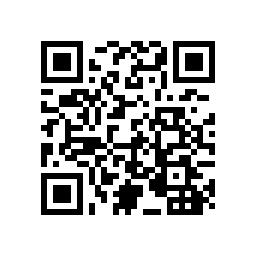 分值标准201918171615141312111098棒球掷远（米）807570656055504540353025206米×6折返跑10.610.710.911.011.111.211.411.611.812.012.212.813.2分值标准20分-15分14分-10分9分-5分5分以下击球击球动作完成质量好, 姿势正确，部位准确,动作轻松、连贯、协调，击球准确，效果明显（距离），心理稳定，有强烈的表现欲。击球动作完成质量较好, 姿势正确，动作轻松、连贯、协调，击球较准确，效果一般（距离），心理较稳定。击球动作不够连贯，不够协调，能击出球，但效果不明显，心理不稳定 。动作生疏，击球不准确，紧张，击球没效果。游击位置接地滚球杀一垒接地滚球姿势很正确，移动快,传球动作迅速、准确，接、传动作连贯，节奏好，完成质量高，心理稳定，有强烈的表现欲。接地滚球姿势正确,传球动作较迅速、准确，接、传动作不太连贯，节奏好，完成质量一般，心理较稳定。接、传动作不够连贯，动作中某一个主要动作完不成（接不到球或传球失误）。不能完成考核任务，接不到也传不到，动作不协调。三垒位置接平直球（或稍高球）传杀一垒对来球判断准确，接球稳，移动快,传球动作迅速、准确，接、传动作连贯，节奏好，完成质量高，心理稳定，有强烈的表现欲。接球姿势正确,传球动作较迅速、准确，接、传动作不太连贯，节奏好，完成质量一般，心理较稳定。对来球判断不准确，接、传动作不够连贯，动作中某一个主要动作完不成（接不到球或传球失误）不能完成考核任务，接不到也传不到，动作不协调。中考报名号姓    名性      别联系电话特长项目毕业学校：（盖校章或学校体育负责人签字）年  月  日毕业学校：（盖校章或学校体育负责人签字）年  月  日报考外区学校考生需由海淀区中招办在此栏加盖公章。年  月  日报考外区学校考生需由海淀区中招办在此栏加盖公章。年  月  日报考外区学校考生需由海淀区中招办在此栏加盖公章。年  月  日以下由招生学校组织测试合格考生填写以下由招生学校组织测试合格考生填写以下由招生学校组织测试合格考生填写以下由招生学校组织测试合格考生填写以下由招生学校组织测试合格考生填写考生签字监护人签字监护人签字招生学校意见（盖章）         月   日招生学校意见（盖章）         月   日区中招办意见（盖章）                     月    日区中招办意见（盖章）                     月    日区中招办意见（盖章）                     月    日注意事项：此表由考生所在初中学校发给报名参加体育特长生测试的考生（每生一张）。考生需持加盖校章或学校体育负责人签字的报名表和身份证，于测试当日到招生学校复核并参加专项测试。具体报名和测试时间请登陆各招生学校网站或微信公众号等平台查询。考生经招生学校测试合格后，须将此表交给招生学校。注意事项：此表由考生所在初中学校发给报名参加体育特长生测试的考生（每生一张）。考生需持加盖校章或学校体育负责人签字的报名表和身份证，于测试当日到招生学校复核并参加专项测试。具体报名和测试时间请登陆各招生学校网站或微信公众号等平台查询。考生经招生学校测试合格后，须将此表交给招生学校。注意事项：此表由考生所在初中学校发给报名参加体育特长生测试的考生（每生一张）。考生需持加盖校章或学校体育负责人签字的报名表和身份证，于测试当日到招生学校复核并参加专项测试。具体报名和测试时间请登陆各招生学校网站或微信公众号等平台查询。考生经招生学校测试合格后，须将此表交给招生学校。注意事项：此表由考生所在初中学校发给报名参加体育特长生测试的考生（每生一张）。考生需持加盖校章或学校体育负责人签字的报名表和身份证，于测试当日到招生学校复核并参加专项测试。具体报名和测试时间请登陆各招生学校网站或微信公众号等平台查询。考生经招生学校测试合格后，须将此表交给招生学校。注意事项：此表由考生所在初中学校发给报名参加体育特长生测试的考生（每生一张）。考生需持加盖校章或学校体育负责人签字的报名表和身份证，于测试当日到招生学校复核并参加专项测试。具体报名和测试时间请登陆各招生学校网站或微信公众号等平台查询。考生经招生学校测试合格后，须将此表交给招生学校。